Уважаемые читатели!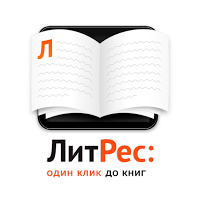 Информационно-культурный центр МБОУ  «Гимназия №79» предлагает всем участникам образовательного процесса (учителям, обучающимся, родителям) стать пользователями  электронной библиотеки ЛитРес! ЛитРес - этобольшое количество электронных книг различных жанров!возможность чтения электронных книг на мобильных устройствах!возможность выбора книг на любой вкус!уникальная возможность чтения книг не выходя из дома! Чтобы получить электронную книгу читателю достаточно получить логин и пароль в Информационно-культурном центре, зайти на сайт https://sch.litres.ru/ и выбрать понравившуюся книгу.Книги можно читать на мобильных устройствах (телефон или планшет) под управлением операционной системы Android, Windows8 или iOS (устройство Apple) Вы можете познакомиться с видеоинструкцией для читателей:Для того чтобы читать электронные книги вместе с ЛитРес, Вам нужно: Прийти в библиотечно-информационный центр и получить логин и пароль для доступа на сайт ЛитРесУстановить на свое устройство приложение «ЛитРес Школа»Выбрать в личном кабинете на сайте понравившуюся книгу и отправить заявку библиотекарю.ЛитРес